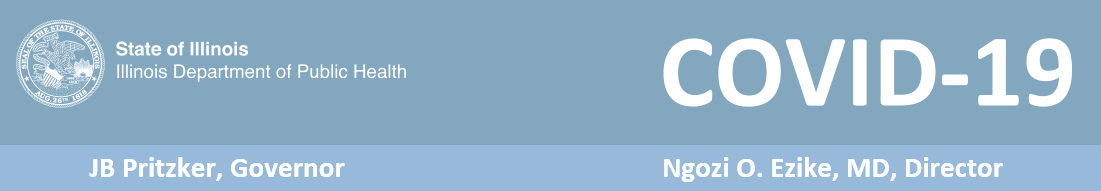 Infection Prevention and Control Assessment Tool for Meat Processing Facilities During the COVID-19 PandemicApril 24, 2020This tool is intended to assist health departments in the assessment of infection prevention and control programs and practices in meat processing facilities in order to make recommendations regarding COVID-19. It is not intended to assess for regulatory compliance. If feasible, direct observation of infection prevention and control practices are encouraged. To facilitate the assessment, if health departments are planning to visit a facility, they are encouraged to share this tool with the facility in advance of their visit.OverviewSection 1: Facility DemographicsSection 2: Infection Control Program and Infrastructure Section 3: Guidelines and Other ResourcesSection 4: Direct Observation of Facility PracticesSection 1. Facility and workforce characteristicsSection 2. Facility Policies and ProceduresSection 3: Guidelines and Other ResourcesCDC COVID-19 website www.cdc.gov/coronavirus/2019-ncov/CDC Interim Guidance for Businesses and Employers: Plan, Prepare and Respond to Coronavirus Disease 2019 www.cdc.gov/coronavirus/2019-ncov/community/guidance-business-response.htmlCDC Recommendations for Cloth Face Covershttps://www.cdc.gov/coronavirus/2019-ncov/prevent-getting-sick/cloth-face-cover.htmlCDC Tools for Cross-Cultural Communication and Language Access https://www.cdc.gov/healthliteracy/culture.htmlNIOSH Coronavirus Disease 2019 website www.cdc.gov/niosh/emres/2019_ncov.htmlCDCINFO: 1-800-CDC-INFO (1-800-232-4636) | TTY: 1-888-232-6348 | website: www.cdc.gov/infoOSHA COVID-19 websitewww.osha.gov/SLTC/covid-19/controlprevention.html OSHA Meatpacking website https://www.osha.gov/SLTC/meatpacking/index.htmlOSHA Poultry Processing website https://www.osha.gov/SLTC/poultryprocessing/index.htmlEPA List N: Disinfectants for use against SARS-COV-2https://www.epa.gov/pesticide-registration/list-n-disinfectants-use-against-sars-cov-2Section 4. Direct Observation of Facility Practices (optional)This section is intended as a guide to topics and facility areas for direct observation during an on-site evaluation of infection prevention and control practices at meat processing facilities. This chart can help guide collection of information to supplement Section 3. It is not meant to be exhaustive list. For example, other topics or areas of interest (e.g. specific departments or production areas) can be added to adapt this tool based on local circumstances.Consider assessment of specific areas of the facility at the following times:Shift start and endDuring health screeningMealtimesBreaksDuring productionDuring cleaning and disinfectionConsider evaluating during shift changes.Consider evaluating during mealtimes and breaks.Date(s) of assessmentType of assessment□ On-site ☐ Other (specify):Facility name (for health department use only)Type of food processed□ Beef  ☐ Pork ☐ Poultry  ☐ Other  (specify):Number of animals processed per dayNumber of employees/contractorsNumber of production employees/contractorsNumber of USDA Food Service Inspection Service (FSIS) inspectorsNumber and types of shiftsShift start, shift end, and break timesNames of departments in facilityNumber of languages spoken by workforcePrimary languages spoken by workforceEmployer-provided transportation to workYes, entire workforceYes, some of the workforceNoWhat are other ways employees get to work?Other workforce characteristicsUnion representationYes, entire workforceYes, some of the workforceNoName of union(s) and point of contact information for eachUSDA point of contact informationState Department of Agriculture/State Veterinarian contact informationCOVID-19 Workplace Health and Safety PlanCOVID-19 Workplace Health and Safety PlanCOVID-19 Workplace Health and Safety PlanElements to be assessedAssessedNotes/ Areas for improvementWorkplace COVID-19 coordinators identified□ Yes ☐ NoWho are the coordinators? What are their backgrounds?Plans have been developed to continue essential functions with a reduced workforce□ Yes ☐ NoMechanism for monitoring and tracking absenteeism and duration of exclusion from work for ill employees in place□ Yes ☐ NoStandard operating procedures for cleaning, disinfection, and sanitation reviewed and modified as necessary for COVID-19□ Yes ☐ NoLeave policies are flexible, non-punitive, and encourage ill employees to stay home□ Yes ☐ NoWhat are leave policies?Coordination with occupational safety, health, or medical professionals□ Yes ☐ NoWhat role, if any, are they playing in health screening, referral for further evaluation, testing, and other policies?Are employee health services being provided on site?Collaboration with local and/or state public health authorities and other stakeholders□ Yes ☐ NoPre-shift employee and visitor health screening has been considered or implemented□ Yes ☐ NoSee Section 2, Administrative controls for more informationPolicy for managing workers with potential exposure to COVID-19 in place□ Yes ☐ NoWhat are the policies?Policy for managing ill workers with COVID-19 in place□ Yes ☐ NoWhat are return-to-work criteria for workers with COVID-19?Infection prevention and control policies and practicesInfection prevention and control policies and practicesInfection prevention and control policies and practicesEngineering controlsEngineering controlsEngineering controlsElements to be assessedAssessedNotes/ Areas for improvementWorkstations, production lines, and other work areas□ Yes ☐ NoIs there ability to maintain social distancing ≥6 feet? Does this vary by department?Can workstation alignment be modified to increase worker separation (≥6 feet) and ideally workers are not facing each other?If not, can barriers (e.g. stainless steel, lexan, plastic strip curtains) be used to separate workers? How will barriers be sanitized?Other areas where workers may congregate, such asHealth screening area Entrances/exitsClock-in areasUniform and equipment pickup areaTool sharpening area HallwaysBreak areas Locker rooms Smoking areas Parking lots□ Yes ☐ NoIs there ability to maintain social distancing in these areas?Can barriers or dividers be used to physically separate workers?Can the number of tables in lunch or break areas be decreased and/or other building space or tents be used for overflow?Can the number of workers in a space at a time be limited?Visual cues to maintain social distancing□ Yes ☐ NoWhat methods are used?Handwashing and hand sanitizer stations□ Yes ☐ NoAre handwashing stations and/or hand sanitizers (ideally touchless) placed in multiple locations? Where are they located (e.g. all entrances, common areas)?Is there ability to maintain social distancing?Ventilation□ Yes ☐ NoEliminate personal cooling fans. If present, ensure fans do not blow air from one worker directly towards another worker.Cleaning/disinfection/sanitationCleaning/disinfection/sanitationCleaning/disinfection/sanitationElements to be assessedAssessedNotes/Areas for improvementFood production areas□ Yes ☐ NoWhat are disinfection agents used?Are they consistent with USDA and EPA recommendations? What is the frequency of cleaning/disinfection?Non-food production areas□ Yes ☐ NoWhat are disinfection agents used?Are they consistent with EPA recommendations? What is the frequency of cleaning/disinfection?Targeted and more frequent cleaning of high-touch surfaces□ Yes ☐ NoWhat surfaces are receiving additional cleaning/disinfection? What is the schedule for this cleaning?Enhanced cleaning and disinfection after persons with suspected or confirmed COVID-19 have been in the facility□ Yes ☐ NoWhat policies and procedures are in place?Administrative controlsAdministrative controlsAdministrative controlsElements to be assessedAssessedNotes/Areas for improvementPre-shift employee health screening (optional)□ Yes ☐ NoIs screening completed outside the plant entrance? Who performs the screening?Does screening include every person prior to building entry (including visitors and employees who arrive early or late or through other entrances)?What information is assessed (e.g. temperature, symptoms, contact with symptomatic persons)?Is secondary screening done for those with fever or reported symptoms? If so, what does it include?Is social distancing being maintained during the process? How are employees who screen positive managed?Physical distancing coaches□ Yes ☐ NoAre they being used? If so, are they effective?Training and communication□ Yes ☐ NoWhat is the mode of delivery (e.g., online, written materials, beginning of shift updates)?What are topics covered?What languages are used? Who are the interpreters? Is there any signage?If so, where is it placed?  What topics are covered?Personal protective equipment (PPE) and source controlPersonal protective equipment (PPE) and source controlPersonal protective equipment (PPE) and source controlElements to be assessedAssessedNotes/Areas for improvementPPE for usual job duties□ Yes ☐ NoWhat types of PPE are required for which job tasks?Eye protectionGloves, type:Respirator, type:Other facial covering, type:Gown/coverallsOther, type:If required, PPE/face coverings/face shields are being provided by the facility□ Yes ☐ NoWhat types of PPE/face coverings/face shields are provided? Is there an area for PPE donning and doffing?Are there challenges in sourcing PPE?PPE use□ Yes ☐ NoHave workers received training on topics includingWhen to use PPEWhat PPE is necessaryHow to put on, use, take off, dispose of, and maintain PPELimitations of PPEAre there visual cues for PPE donning/doffing procedures? Are employees wearing PPE correctly?Face covering use□ Yes ☐ NoWhat is the facility’s policy for face coverings?In which parts of the facility are they being used?Are they being replaced when they are being contaminated? Do they interfere with PPE and how has that been addressed?Health screening area1 (if present)Entrance/exits Clock-in/out areas1Uniform and equipment pickup areaTool sharpening areaProduction areaBreak areas, cafeterias2Locker rooms, restroomsOther areas:e.g. parking lot, smoking areas (as needed)Adherence to social distancing□ Yes ☐ No□ Yes ☐ No□ Yes ☐ No□ Yes ☐ NoYes ☐ No If no, Physical barriers at workstationsYes ☐ No□ Yes ☐ No□ Yes ☐ No□ Yes ☐ NoCleaning and disinfection practices□ Yes ☐ No□ Yes ☐ No□ Yes ☐ No□ Yes ☐ No□ Yes ☐ No□ Yes ☐ No□ Yes ☐ No□ Yes ☐ NoVisual or other cues to maintain social distancingClearly visible? Languages?□ Yes ☐ No□ Yes ☐ No□ Yes ☐ No□ Yes ☐ No□ Yes ☐ No□ Yes ☐ No□ Yes ☐ No□ Yes ☐ NoHealth screening area1 (if present)Entrance/exits Clock-in/out areas1Uniform and equipment pickup areaTool sharpening areaProduction areaBreak areas, cafeterias2Locker rooms, restroomsOther areas:e.g. parking lot, smoking areas (as needed)Communications about COVID-19 and worker safety and healthTopics? Languages?□ Yes ☐ No□ Yes ☐ No□ Yes ☐ No□ Yes ☐ No□ Yes ☐ No□ Yes ☐ No□ Yes ☐ No□ Yes ☐ NoAvailability of hand hygiene supplies and opportunities□ Yes ☐ No□ Yes ☐ No□ Yes ☐ No□ Yes ☐ No□ Yes ☐ No□ Yes ☐ No□ Yes ☐ No□ Yes ☐ NoPPE useType(s)? Correct use?□ Yes ☐ No□ Yes ☐ No□ Yes ☐ No□ Yes ☐ No□ Yes ☐ No□ Yes ☐ No□ Yes ☐ No□ Yes ☐ NoCloth face covering use□ Yes ☐ No□ Yes ☐ No□ Yes ☐ No□ Yes ☐ No□ Yes ☐ No□ Yes ☐ No□ Yes ☐ No□ Yes ☐ No